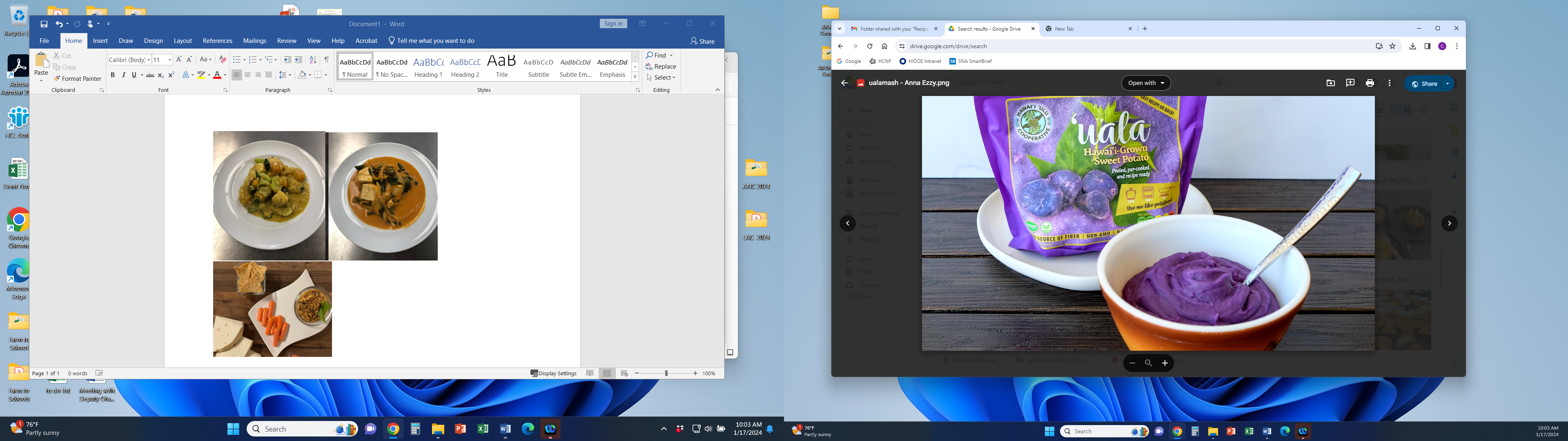 Prep Time: 6 minutes				 Serving per Recipe: 12Cooking Time: 22 minutes			 	 Serving Size: 4.00 oz.Amount      		 Ingredient		   	Preparation3 c.                    	 Purple sweet potato	wash, peel, large dice, cook, strain, mash1 3/4 T.                     Garlic clove                        ready to use, fine chop1 c.                           Coconut milk                      ready to use2 1/2 T.                     Margarine, low sodium	ready to useto taste		 Salt and pepper		table-iodized salt, ground pepper1 t.                            Canola oil                           ready to use, to cook ingredientsProcedures-Place cut potato in pot and steam or simmer in water until fork tender with (CCP) internal temperature of 135 F/57 C or higher for 15 seconds.Heat skillet pan at low heat with oil and cook garlic until fragrance appears.Add coconut milk and simmer until slightly thicker consistency then swirl in butter.Pour infused coconut milk in mixing bowl with cooked potatoes and stir together until incorporated. Season to taste with salt and pepper.Remove from bowl and place into serving dish.Note: (CCP) stands for Critical Control Point.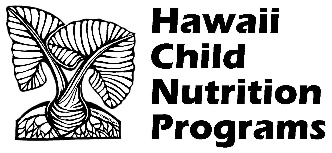 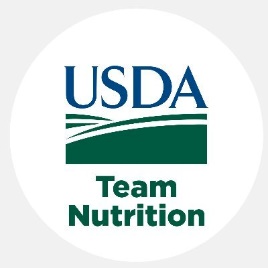 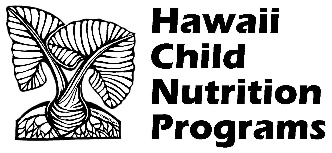 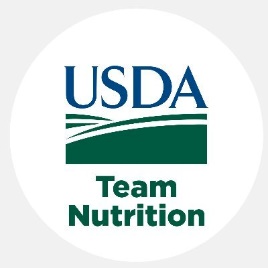 